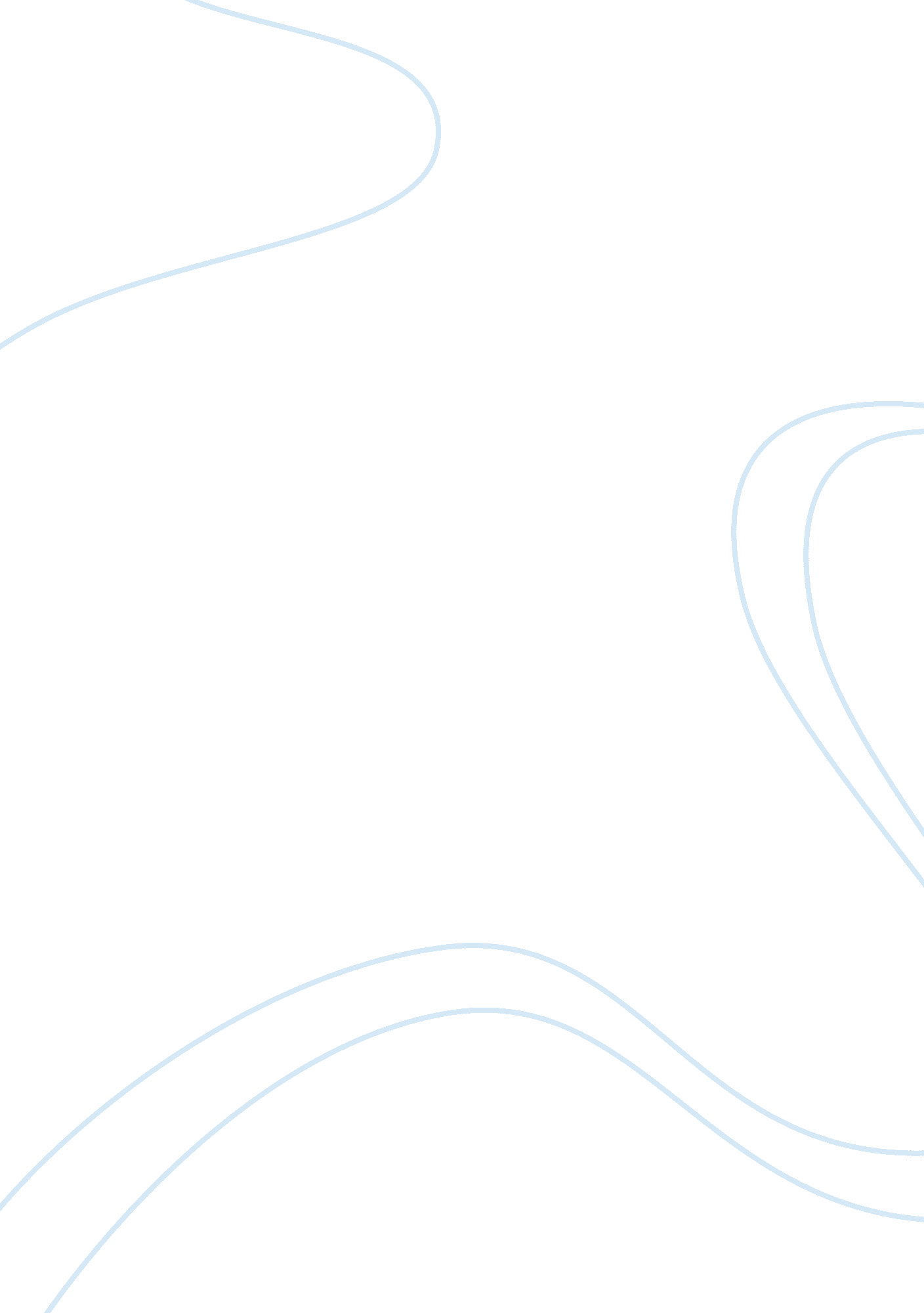 Questions: airspaceEnvironment, Air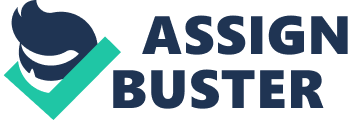 Question 1 1 out of 1 points | | | | | Which of the following is Class D airspace? | | | | | Answer | | | | | | Selected Answer: | | | | | |[pic]   | | | | | | Airports that have an operational control tower | | | | | | | | | | Question 2 1 out of 1 points | | | | | Which of the following is special use airspace in international airspace - beyond the 3-mile limit? | | | | | Answer | | | | | | Selected Answer: | | | | | |[pic]   | | | | | | Warning Area | | | | | | | | | | Question 3 1 out of 1 points | | | | | Which of the following is most likely to be the primary airport in Class B airspace? | | | | | Answer | | | | | | Selected Answer: | | | | | |[pic]   | | | | | | Phoenix Sky Harbor International Airport, Phoenix, AZ | | | | | | | | | | Question 4 1 out of 1 points | | | | | If the President travels to Cape Cod for a vacation; which of the following is issued? | | | | | Answer | | | | | | Selected Answer: | | | | | |[pic]   | | | | | | Temporary flight restriction (TFR) | | | | | | | | | | Question 5 1 out of 1 points | | | | | What action should a pilot take when operating under VFR in a Military Operations Area (MOA)? | | | | | Answer | | | | | | Selected Answer: | | | | | |[pic]   | | | | | | Exercise extreme caution when military activity is being conducted | | | | | | | | | | Question 6 1 out of 1 points | | | | Normal VFR operations in Class D airspace with an operating control tower require the ceiling and visibility to be at least| | | | | | Answer | | | | | | Selected Answer: | | | | | |[pic]   | | | | | | 1, 000 feet and 3 miles | | | | | | | | | | Question 7 1 out of 1 points | | | | Responsibility for collision avoidance in an alert area rests with | | | | | | Answer | | | | | | Selected Answer: | | | | | |[pic]   | | | | | | all pilots | | | | | | | | | | Question 8 1 out of 1 points | | | | Under what condition, if any, may pilots fly through a restricted area? | | | | | | Answer | | | | | | Selected Answer: | | | | | |[pic]   | | | | | | With the controlling agency's authorization | | | | | | | | | | Question 9 1 out of 1 points | | | | All operations within Class C airspace must be in | | | | | | Answer | | | | | | Selected Answer: | | | | | |[pic]   | | | | | | compliance with ATC clearances and instructions | | | | | | | | | | Question 10 1 out of 1 points | | | | The normal radius of the outer area of Class C airspace is | | | | | | Answer | | | | | | Selected Answer: | | | | | |[pic]   | | | | | | 10 nautical miles | | | | | | | | | | Question 11 1 out of 1 points | | | | Which of the following is NOT controlled by Ground Control? | | | | | | Answer | | | | | | Selected Answer: | | | | | |[pic]   | | | | | | active runways | | | | | | | | | | Question 12 1 out of 1 points | | | | When ATC reports that they are receiving Primary Radar only, this means they are receiving | | | | | | Answer | | | | | | Selected Answer: | | | | | |[pic]   | | | | | | a signal reflecting off the airplane | | | | | | | | | | Question 13 1 out of 1 points | | | | | Which of the following is an aircraft control system for airports? | | | | | Answer | | | | | | Selected Answer: | | | | | |[pic]   | | | | | | Surface Movement Guidance and Control Systems (SMGCS) | | | | | | | | | | Question 14 1 out of 1 points | | | | | Which of the following keeps track of all aircraft operating in the National Airspace System (NAS)? | | | | | Answer | | | | | | Selected Answer: | | | | | |[pic]   | | | | | | Air Traffic Control System Command Center (ATCSCC) | | | | | | | | | | Question 15 1 out of 1 points | | | | | In the US, the Air Traffic Control (ATC) system is run by the | | | | | | Answer | | | | | | Selected Answer: | | | | | |[pic]   | | | | | | Federal government | | | | | | | | | | Question 16 1 out of 1 points | | | | Which of the following keeps track of aircraft en route or during the high-altitude cruise phase of flight? | | | | | | Answer | | | | | | Selected Answer: | | | | | |[pic]   | | | | | | Air Route Traffic Control Centers (ARTCC) | | | | | | | | | | Question 17 1 out of 1 points | | | | Which of the following has long-range radar that can see aircraft at higher altitudes and up to 200 miles? | | | | | | Answer | | | | | | Selected Answer: | | | | | |[pic]   | | | | | | Air Route Traffic Control Centers (ARTCC) | | | | | | | | | | Question 18 1 out of 1 points | | | | Which aircraft equipment responds with a unique identifying code that identifies the aircraft, when a ground antenna sends | | | | | | out an interrogation signal? | | | | | | Answer | | | | | | Selected Answer: | | | | | |[pic]   | | | | | | Transponder | | | | | | | | | | Question 19 1 out of 1 points | | | | | Which of the following handles traffic in a 30 to 50 nautical mile radius from the airport? | | | | | | Answer | | | | | | Selected Answer: | | | | | |[pic]   | | | | | | TRACON | | | | | | | | | | Question 20 1 out of 1 points | | | | What is the primary role of the Air Traffic Control (ATC) system in the US? | | | | | | Answer | | | | | | Selected Answer: | | | | | |[pic]   | | | | | | separate aircraft (lateral, vertical and longitudinal) | | | | | | | | | | Question 21 1 out of 1 points | | | | Which of the following is a building block for next generation (NextGen) air traffic control systems that will allows | | | | | | pilots to maintain separation without assistance from controllers? | | | | | | Answer | | | | | | Selected Answer: | | | | | |[pic]   | | | | | | Mode S transponder | | | | | | | | | | Question 22 1 out of 1 points | | | | Which of the following is NOT a type of pre-flight briefing provided by Automated Flight Service Stations (AFSS)? | | | | | | Answer | | | | | | Selected Answer: | | | | | |[pic]   | | | | | | Face-To-Face Briefing | | | | | | | | | | Question 23 1 out of 1 points | | | | A pilot will get clearance to takeoff on runway 18 at Denver International Airport from: | | | | | | Answer | | | | | | Selected Answer: | | | | | |[pic]   | | | | | | Denver Tower | | | | | | | | | | Question 24 1 out of 1 points | | | | A below glide slope indication from a tri-color VASI is a | | | | | | Answer | | | | | | Selected Answer: | | | | | |[pic]   | | | | | | red light signal. | | | | | | | | | | Question 25 1 out of 1 points | | | | | You have just landed at a towered airport and the tower tells you to contact ground control when clear of the runway. You | | | | | | are considered clear of the runway when | | | | | | Answer | | | | | | Selected Answer: | | | | | |[pic]   | | | | | | all parts of the aircraft have crossed the hold line. | | | | | | | | | | Question 26 1 out of 1 points | | | | |(Refer to figure 50 below. ) Select the proper traffic pattern and runway for landing. | | | | | | | | | | |  | | | | | |[pic]   | | | | | | Answer | | | | | | Selected Answer: | | | | | |[pic]   | | | | | | Right-hand traffic and Runway 18. | | | | | | | | | | Question 27 1 out of 1 points | | | | A military air station can be identified by a rotating beacon that emits | | | | | | Answer | | | | | | Selected Answer: | | | | | |[pic]   | | | | | | two quick, white flashes between green flashes. | | | | | | | | | | Question 28 1 out of 1 points | | | | | Which of the following is NOT an Airside source of revenue for airports? | | | | | Answer | | | | | | Selected Answer: | | | | | |[pic]   | | | | | | Terminal Concessions | | | | | | | | | | Question 29 1 out of 1 points | | | | |(Refer to figure 51 below. The traffic patterns indicated in the segmented circle have been arranged to avoid flights over| | | | | | an area to the | | | | | | | | | | | |  | | | | | |[pic] | | | | | | Answer | | | | | | Selected Answer: | | | | | |[pic]   | | | | | | southeast of the airport. | | | | | | | | | | Question 30 1 out of 1 points | | | | Passenger Facility Charges were institute by | | | | | | Answer | | | | | | Selected Answer: | | | | | |[pic]   | | | | | | Aviation Safety and Capacity Expansion Act of 1990 | | | | | | | | | | Question 31 1 out of 1 points | | | | |(Refer to figure 48 below. VASI lights as shown by illustration C indicate that the airplane is | | | | | | | | | | | |  | | | | | |[pic] | | | | | | Answer | | | | | | Selected Answer: | | | | | |[pic]   | | | | | | above the glide slope. | | | | | | | | | | Question 32 1 out of 1 points | | | | |(Refer to figure 51 below. The segmented circle indicates that a landing on Runway 26 will be with a | | | | | | | | | | | |  | | | | | |[pic] | | | | | | Answer | | | | | | Selected Answer: | | | | | |[pic]   | | | | | | right-quartering headwind. | | | | | | | | | | Question 33 1 out of 1 points | | | | |(Refer to figure 51 below. ) Which runway and traffic pattern should be used as indicated by the wind cone in the segmented | | | | | | circle? | | | | | | | | | | |  | | | | | |[pic] | | | | | | Answer | | | | | | Selected Answer: | | | | | |[pic]   | | | | | | Left-hand traffic on Runway 36. | | | | | | | | | | Question 34 1 out of 1 points | | | | If instructed by ground control to taxi to Runway 9, the pilot may proceed | | | | | | Answer | | | | | | Selected Answer: | | | | | |[pic]   | | | | | | to the next intersecting runway where further clearance is required. | | | | | | | | | | Question 35 1 out of 1 points | | | | After landing at a tower-controlled airport, when should the pilot contact ground control? | | | | | | Answer | | | | | | Selected Answer: | | | | | |[pic]   | | | | | | When advised by the tower to do so. | | | | | | | | | | Question 36 1 out of 1 points | | | | |(Refer to figure 49 below. Area C on the airport depicted is classified as a | | | | | |[pic] | | | | | | Answer | | | | | | Selected Answer: | | | | | |[pic]   | | | | | | closed runway. | | | | | | | | | | Question 37 1 out of 1 points | | | |(Refer to figure 49 below) That portion of the runway identified by the letter A may be used for | | | | | | | | | | | | | | | | | |[pic] | | | | | | Answer | | | | | | Selected Answer: | | | | | |[pic]   | | | | | | taxiing and takeoff. | | | | | | | | | | Question 38 1 out of 1 points | | | | An airport`s rotating beacon operated during daylight hours indicates | | | | | | Answer | | | | | | Selected Answer: | | | | | |[pic]   | | | | | | that weather at the airport located in Class D airspace is below basic VFR weather minimums. | | | | | | | | | | Question 39 1 out of 1 points | | | | Which of the following is the largest contributor to airport funding? | | | | | | Answer | | | | | | Selected Answer: | | | | | |[pic] | | | | | | Aviation fuel taxes | | | | | | | | | | Question 40 1 out of 1 points | | | | |(Refer to figure 50 below. If the wind is as shown by the landing direction indicator, the pilot should land on | | | | | | | | | | | |  | | | | | |[pic] | | | | | | Answer | | | | | | Selected Answer: | | | | | |[pic]   | | | | | | Runway 18 and expect a crosswind from the right. | | | | | | | | | | Question 41 1 out of 1 points | | | | |(Refer to figure 50 below. The arrows that appear on the end of the north/south runway indicate that the area | | | | | |[pic] | | | | | | Answer | | | | | | Selected Answer: | | | | | |[pic]   | | | | | | cannot be used for landing, but may be used for taxiing and takeoff. | | | | | | | | | | Question 42 1 out of 1 points | | | | An on glide slope indication from a tri-color VASI is | | | | | | Answer | | | | | | Selected Answer: | | | | | |[pic]   | | | | | | a green light signal. | | | | | | | | | | Question 43 1 out of 1 points | | | | Where is the " Available Landing Distance" (ALD) data published for an airport that utilizes Land and Hold Short Operations | | | | | |(LAHSO) published? | | | | | | Answer | | | | | | Selected Answer: | | | | | |[pic]   | | | | | | Airport/Facility Directory (A/FD). | | | | | | | | | | Question 44 1 out of 1 points | | | | |(Refer to figure 51 below. The segmented circle indicates that the airport traffic is | | | | | | | | | | | |  | | | | | |[pic] | | | | | | Answer | | | | | | Selected Answer: | | | | | |[pic]   | | | | | | left-hand for Runway 36 and right-hand for Runway 18. | | | | | | | | | | Question 45 1 out of 1 points | | | | The numbers 9 and 27 on a runway indicate that the runway is oriented approximately | | | | | | Answer | | | | | | Selected Answer: | | | | | |[pic]   | | | | | | 090° and 270° magnetic. | | | | | | | | | | Question 46 1 out of 1 points | | | | |(Refer to figure 49 below) According to the airport diagram, which statement is true? | | | | | | | | | | |  | | | | | |[pic] | | | | | | Answer | | | | | | Selected Answer: | | | | | |[pic]   | | | | | | Takeoffs may be started at position A on Runway 12, and the landing portion of this runway begins at position B. | | | | | | | | | | Question 47 1 out of 1 points | | | | Which of the following is a federal airport? | | | | | | Answer | | | | | | Selected Answer: | | | | | |[pic]   | | | | | | There are no federal airports in the US | | | | | | | | | | Question 48 1 out of 1 points | | | | |(Refer to figure 48 below. Illustration A indicates that the aircraft is | | | | | |[pic] | | | | | | Answer | | | | | | Selected Answer: | | | | | |[pic]   | | | | | | on the glide slope. | | | | | | | | | | Question 49 1 out of 1 points | | | | |(Refer to figure 48 below. ) While on final approach to a runway equipped with a standard 2-bar VASI, the lights appear as | | | | | | shown by illustration D. This means that the aircraft is | | | | | | | | | | | |  | | | | | |[pic] | | | | | | Answer | | | | | | Selected Answer: | | | | | |[pic]   | | | | | | below the glide slope. | | | | | | | | | | 